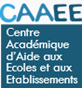 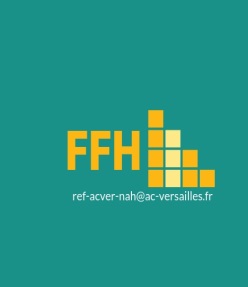 Formation module MerciOUINONCommentaire (éventuel)Les objectifs retenus répondaient-ils à vos attentes ?Les objectifs retenus répondaient-ils à vos attentes ?Diriez-vous que vous êtes satisfait(e) :Diriez-vous que vous êtes satisfait(e) :Des méthodes de travail ?Des méthodes de travail ?De l’animation du groupe ?De l’animation du groupe ?Des apports théoriques ?Des apports théoriques ?Des outils ?Des outils ?Des échanges ?Des échanges ?Vos remarques, vos besoins pour les modules suivants :